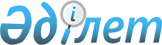 О внесении изменений в решение Меркенского районного маслихата от 24 декабря 2015 года №46-4 "О районном бюджете на 2016-2018 годы"Решение Меркенского районного маслихата Жамбылской области от 25 октября 2016 года № 9-3. Зарегистрировано Департаментом юстиции Жамбылской области 25 октября 2016 года № 3189      Примечание РЦПИ.

      В тексте документа сохранена пунктуация и орфография оригинала.

      В соответствии со статьей 109 Бюджетного кодекса Республики Казахстан от 4 декабря 2008 года, статьей 6 Закона Республики Казахстан от 23 января 2001 года "О местном государственном управлении и самоуправлении в Республике Казахстан" и на основании решения Жамбылского областного маслихата №5-6 от 7 октября 2016 года "О внесении изменений в решение Жамбылского областного маслихата от 14 декабря 2015 года №43-3" "Об областном бюджете на 2016-2018 годы" (зарегистрировано в Реестре государственной регистрации нормативных правовых актов №3175) районный маслихат РЕШИЛ:

      1. Внести в решение Меркенского районного маслихата от 24 декабря 2015 года №46-4 "О районном бюджете на 2016-2018 годы" (зарегистрировано в Реестре государственной регистрации нормативных правовых актов №2869, опубликовано 15 января 2016 года в газете "Меркі тынысы-Меркенский вестник" за №7-8) следующие изменения:

      в пункте 1:

      в подпункте 1):

      цифры "9359115" заменить цифрами "9382672";

      цифры "1242504" заменить цифрами "1055804";

      цифры "4800" заменить цифрами "6300";

      цифры "22000" заменить цифрами "21300";

      цифры "8089811" заменить цифрами "8299268";

      в подпункте 2):

      цифры "9507082" заменить цифрами "9530738".

      в подпункте 4):

      цифры "6900" заменить цифрами "6801";

      приобретение финансовых активов цифры "6900" заменить цифрами "6801";

      Приложения 1 и 5 к указанному решению изложить в новой редакции, согласно приложениям 1 и 2 к настоящему решению.

      2. Контроль за исполнением данного решения возложить на постоянную комиссию шестого созыва районного маслихата по вопросам социально-экономического, индустриально – инновационного развития, финансам, бюджету, налогам и местного самоуправления.

      3. Настоящее решение вступает в силу со дня государственной регистрации в органах юстиции и вводится в действие с 1 января 2016 года.

 Районный бюджет на 2016 год Перечень бюджетных программ сельских округов на 2016 год
					© 2012. РГП на ПХВ «Институт законодательства и правовой информации Республики Казахстан» Министерства юстиции Республики Казахстан
				
      Председатель сессии 

Исполняющий обязанности

      районного маслихата 

секретаря районного маслихата

      Ж. Оспанова 

Е. Нартбаев
Приложение 1 к решению
маслихата Меркенского района
от 25 октября 2016 года №9-3Приложение 1 к решению
маслихата Меркенского района
от 24 декабря 2015 года №46-4 Категория

Категория

Категория

Категория

Сумма, тысяч тенге

Класс

Класс

Класс

Сумма, тысяч тенге

Подкласс

Подкласс

Сумма, тысяч тенге

Наименование

Сумма, тысяч тенге

1

1

1

2

3

1. ДОХОДЫ

9 382 672

1

Налоговые поступления

1 055 804

О1

Подоходный налог

252 545

2

Индивидуальный подоходный налог

252 545

О3

Социальный налог

205 105

1

Социальный налог

205105

О4

Налоги на собственность

543 754

1

Налоги на имущество

451 005

3

Земельный налог

8 780

4

Налог на транспортные средства

80 469

5

Единый земельный налог

3 500

О5

Внутренние налоги на товары, работы и услуги

38 400

2

Акцизы

12 000

3

Поступления за использование природных и других ресурсов

3 200

4

Сборы за ведение предпринимательской и профессиональной деятельности

22 500

5

Налог на игорный бизнес

700

О8

Обязательные платежи, взимаемые за совершение юридически значимых действий и (или) выдачу документов уполномоченными на то государственными органами или должностными лицами

16 000

1

Государственная пошлина

16 000

2

Неналоговые поступления

6 300

О6

Прочие неналоговые поступления

6 300

1

Прочие неналоговые поступления

6 300

3

Поступления от продажи основного капитала

21 300

О3

Продажа земли и нематериальных активов

21 300

1

Продажа земли

20 000

2

Продажа нематериальных активов

1 300

4

Поступления трансфертов

8 299 268

О2

Трансферты из вышестоящих органов государственного управления

8 299 268

2

Трансферты из областного бюджета

8 299 268

Функциональная группа

Функциональная группа

Функциональная группа

Функциональная группа

Сумма, тысяч тенге

Администратор бюджетных программ

Администратор бюджетных программ

Администратор бюджетных программ

Сумма, тысяч тенге

Программа

Программа

Сумма, тысяч тенге

Наименование

Сумма, тысяч тенге

1

1

1

2

3

2. ЗАТРАТЫ

9 530 738

01

Государственные услуги общего характера

502 809

112

Аппарат маслихата района (города областного значения)

27 272

001

Услуги по обеспечению деятельности маслихата района (города областного значения)

26 772

003

Капитальные расходы государственного органа

500

122

Аппарат акима района (города областного значения)

139 587

001

Услуги по обеспечению деятельности акима района (города областного значения)

130 587

003

Капитальные расходы государственного органа

9 000

123

Аппарат акима района в городе, города районного значения, поселка, села, сельского округа

272 829

001

Услуги по обеспечению деятельности акима района в городе, города районного значения, поселка, села, сельского округа

271 995

022

Капитальные расходы государственного органа

834

452

Отдел финансов района (города областного значения)

22 531

001

Услуги по реализации государственной политики в области исполнения бюджета и управления коммунальной собственностью района (города областного значения)

19 992

003

Проведение оценки имущества в целях налогообложения

2 039

010

Приватизация, управление коммунальным имуществом, постприватизационная деятельность и регулирование споров, связанных с этим

500

453

Отдел экономики и бюджетного планирования района (города областного значения)

19 687

001

Услуги по реализации государственной политики в области формирования и развития экономической политики, системы государственного планирования

19 687

458

Отдел жилищно-коммунального хозяйства, пассажирского транспорта и автомобильных дорог района (города областного значения)

13 627

001

Услуги по реализации государственной политики на местном уровне в области жилищно-коммунального хозяйства, пассажирского транспорта и автомобильных дорог

13 537

013

Капитальные расходы государственного органа

90

494

Отдел предпринимательства и промышленности района (города областного значения)

7 276

001

Услуги по реализации государственной политики на местном уровне в области развития предпринимательства и промышленности

7 276

02

Оборона

2 000

122

Аппарат акима района (города областного значения)

2 000

005

Мероприятия в рамках исполнения всеобщей воинской обязанности

2 000

03

Общественный порядок, безопасность, правовая, судебная, уголовно-исполнительная деятельность

22 642

458

Отдел жилищно-коммунального хозяйства, пассажирского транспорта и автомобильных дорог района (города областного значения)

22 642

021

Обеспечение безопасности дорожного движения в населенных пунктах

22 642

04

Образование

7 271 107

464

Отдел образования района (города областного значения)

808 976

009

Обеспечение деятельности организаций дошкольного воспитания и обучения

305 192

040

Реализация государственного образовательного заказа в дошкольных организациях образования

503 784

464

Отдел образования района (города областного значения)

5 009 675

003

Общеобразовательное обучение

4 743 217

006

Дополнительное образование для детей

266 458

465

Отдел физической культуры и спорта района (города областного значения)

134 284

017

Дополнительное образование для детей и юношества по спорту

134 284

466

Отдел архитектуры, градостроительства и строительства района (города областного значения)

906 631

021

Строительство и реконструкция объектов начального, основного среднего и общего среднего образования

906 631

464

Отдел образования района (города областного значения)

412 041

001

Услуги по реализации государственной политики на местном уровне в области образования

16 880

005

Приобретение и доставка учебников, учебно-методических комплексов для государственных учреждений образования района (города областного значения)

89 067

015

Ежемесячные выплаты денежных средств опекунам (попечителям) на содержание ребенка-сироты (детей-сирот), и ребенка (детей), оставшегося без попечения родителей

17 644

022

Выплата единовременных денежных средств казахстанским гражданам, усыновившим (удочерившим) ребенка (детей)-сироту и ребенка (детей), оставшегося без попечения родителей

479

029

Обследование психического здоровья детей и подростков и оказание психолого-медико-педагогической консультативной помощи населению

25 186

067

Капитальные расходы подведомственных государственных учреждений и организаций

262 785

06

Социальная помощь и социальное обеспечение

386 627

451

Отдел занятости и социальных программ района (города областного значения)

345 471

005

Государственная адресная социальная помощь

3 170

016

Государственные пособия на детей до 18 лет

165 000

025

Внедрение обусловленной денежной помощи по проекту Өрлеу

27 798

002

Программа занятости

61 347

006

Оказание жилищной помощи

200

007

Социальная помощь отдельным категориям нуждающихся граждан по решениям местных представительных органов

29 709

010

Материальное обеспечение детей-инвалидов, воспитывающихся и обучающихся на дому

6 222

014

Оказание социальной помощи нуждающимся гражданам на дому

21 738

017

Обеспечение нуждающихся инвалидов обязательными гигиеническими средствами и предоставление услуг специалистами жестового языка, индивидуальными помощниками в соответствии с индивидуальной программой реабилитации инвалида

29 002

023

Обеспечение деятельности центров занятости населения

1 285

451

Отдел занятости и социальных программ района (города областного значения)

38 303

001

Услуги по реализации государственной политики на местном уровне в области обеспечения занятости и реализации социальных программ для населения

36 385

021

Капитальные расходы государственного органа

918

011

Оплата услуг по зачислению, выплате и доставке пособий и других социальных выплат

1 000

458

Отдел жилищно-коммунального хозяйства, пассажирского транспорта и автомобильных дорог района (города областного значения)

2 853

050

Реализация Плана мероприятий по обеспечению прав и улучшению качества жизни инвалидов в Республике Казахстан на 2012-2018 годы

2 853

07

Жилищно-коммунальное хозяйство

410 160

123

Аппарат акима района в городе, города районного значения, поселка, села, сельского округа

26 179

027

Ремонт и благоустройство объектов в рамках развития городов и сельских населенных пунктов по Дорожной карте занятости 2020

26 179

455

Отдел культуры и развития языков района (города областного значения)

283

024

Ремонт объектов в рамках развития городов и сельских населенных пунктов по Дорожной карте занятости 2020

283

458

Отдел жилищно-коммунального хозяйства, пассажирского транспорта и автомобильных дорог района (города областного значения)

2 590

033

Ремонт и благоустройство объектов в рамках развития городов и сельских населенных пунктов по Дорожной карте занятости 2020

2 590

464

Отдел образования района (города областного значения)

278 119

026

Ремонт объектов в рамках развития городов и сельских населенных пунктов по Дорожной карте занятости 2020

278 119

466

Отдел архитектуры, градостроительства и строительства района (города областного значения)

5 190

004

Проектирование, развитие и (или) обустройство инженерно-коммуникационной инфраструктуры

5 190

458

Отдел жилищно-коммунального хозяйства, пассажирского транспорта и автомобильных дорог района (города областного значения)

91 361

012

Функционирование системы водоснабжения и водоотведения

9 171

028

Развитие коммунального хозяйства

82 190

466

Отдел архитектуры, градостроительства и строительства района (города областного значения)

2 000

058

Развитие системы водоснабжения и водоотведения в сельских населенных пунктах

2 000

458

Отдел жилищно-коммунального хозяйства, пассажирского транспорта и автомобильных дорог района (города областного значения)

4 438

015

Освещение улиц в населенных пунктах

1 960

016

Обеспечение санитарии населенных пунктов

90

018

Благоустройство и озеленение населенных пунктов

2 388

08

Культура, спорт, туризм и информационное пространство

337 650

455

Отдел культуры и развития языков района (города областного значения)

141 553

003

Поддержка культурно-досуговой работы

141 553

466

Отдел архитектуры, градостроительства и строительства района (города областного значения)

21 645

011

Развитие объектов культуры

21 645

465

Отдел физической культуры и спорта района (города областного значения)

15 063

001

Услуги по реализации государственной политики на местном уровне в сфере физической культуры и спорта

9 353

006

Проведение спортивных соревнований на районном (города областного значения) уровне

540

007

Подготовка и участие членов сборных команд района (города областного значения) по различным видам спорта на областных спортивных соревнованиях

2 800

032

Капитальные расходы подведомственных государственных учреждений и организаций

2 370

455

Отдел культуры и развития языков района (города областного значения)

81 914

006

Функционирование районных (городских) библиотек

81 194

007

Развитие государственного языка и других языков народа Казахстана

720

456

Отдел внутренней политики района (города областного значения)

25 000

002

Услуги по проведению государственной информационной политики

25 000

455

Отдел культуры и развития языков района (города областного значения)

13 920

001

Услуги по реализации государственной политики на местном уровне в области развития языков и культуры

12 920

032

Капитальные расходы подведомственных государственных учреждений и организаций

1 000

456

Отдел внутренней политики района (города областного значения)

38 555

001

Услуги по реализации государственной политики на местном уровне в области информации, укрепления государственности и формирования социального оптимизма граждан

17 895

003

Реализация мероприятий в сфере молодежной политики

20 530

006

Капитальные расходы государственного органа

130

10

Сельское, водное, лесное, рыбное хозяйство, особо охраняемые природные территории, охрана окружающей среды и животного мира, земельные отношения

190 405

462

Отдел сельского хозяйства района (города областного значения)

29 623

001

Услуги по реализации государственной политики на местном уровне в сфере сельского хозяйства

20 599

099

Реализация мер по оказанию социальной поддержки специалистов

9 024

473

Отдел ветеринарии района (города областного значения)

59 023

001

Услуги по реализации государственной политики на местном уровне в сфере ветеринарии

16 171

005

Обеспечение функционирования скотомогильников (биотермических ям)

3 000

006

Организация санитарного убоя больных животных

11 500

007

Организация отлова и уничтожения бродячих собак и кошек

1 800

008

Возмещение владельцам стоимости изымаемых и уничтожаемых больных животных, продуктов и сырья животного происхождения

21 302

009

Проведение ветеринарных мероприятий по энзоотическим болезням животных

3 000

010

Проведение мероприятий по идентификации сельскохозяйственных животных

2 250

463

Отдел земельных отношений района (города областного значения)

12 991

001

Услуги по реализации государственной политики в области регулирования земельных отношений на территории района (города областного значения)

12 991

473

Отдел ветеринарии района (города областного значения)

88 768

011

Проведение противоэпизоотических мероприятий

88 768

11

Промышленность, архитектурная, градостроительная и строительная деятельность

13 963

466

Отдел архитектуры, градостроительства и строительства района (города областного значения)

13 963

001

Услуги по реализации государственной политики в области строительства, улучшения архитектурного облика городов, районов и населенных пунктов области и обеспечению рационального и эффективного градостроительного освоения территории района (города областного значения)

13 794

015

Капитальные расходы государственного органа

169

12

Транспорт и коммуникации

135 196

123

Аппарат акима района в городе, города районного значения, поселка, села, сельского округа

3 508

013

Обеспечение функционирования автомобильных дорог в городах районного значения, поселках, селах, сельских округах

3 508

458

Отдел жилищно-коммунального хозяйства, пассажирского транспорта и автомобильных дорог района (города областного значения)

131 688

023

Обеспечение функционирования автомобильных дорог

131 688

13

Прочие

86 702

123

Аппарат акима района в городе, города районного значения, поселка, села, сельского округа

77 100

040

Реализация мер по содействию экономическому развитию регионов в рамках Программы "Развитие регионов"

77 100

452

Отдел финансов района (города областного значения)

9 602

012

Резерв местного исполнительного органа района (города областного значения)

9 602

14

Обслуживание долга

21

452

Отдел финансов района (города областного значения)

21

013

Обслуживание долга местных исполнительных органов по выплате вознаграждений и иных платежей по займам из областного бюджета

21

15

Трансферты

171 456

452

Отдел финансов района (города областного значения)

171 456

006

Возврат неиспользованных (недоиспользованных) целевых трансфертов

7 824

007

Бюджетные изъятия

3 800

051

Трансферты органам местного самоуправления

159 831

054

Возврат сумм неиспользованных (недоиспользованных) целевых трансфертов, выделенных из республиканского бюджета за счет целевого трансферта из Национального фонда Республики Казахстан

1

3. Чистое бюджетное кредитование

34 488

Бюджетные кредиты

47 722

10

Сельское, водное, лесное, рыбное хозяйство, особо охраняемые природные территории, охрана окружающей среды и животного мира, земельные отношения

47 722

Сельское хозяйство

47 722

462

Отдел сельского хозяйства района (города областного значения)

47 722

008

Бюджетные кредиты для реализации мер социальной поддержки специалистов

47 722

Функциональная группа

Функциональная группа

Функциональная группа

Функциональная группа

Функциональная группа

Администратор бюджетных программ

Администратор бюджетных программ

Администратор бюджетных программ

Администратор бюджетных программ

Программа

Программа

Программа

Погашение бюджетных кредитов

13 234

Категория

Категория

Категория

Категория

Категория

Класс

Класс

Класс

Класс

Подкласс

Подкласс

Подкласс

5

Погашение бюджетных кредитов

13 234

01

Погашение бюджетных кредитов

13 234

1

Погашение бюджетных кредитов, выделенных из государственного бюджета

13 234

4. Сальдо по операциям с финансовыми активами

6 801

Приобретение финансовых активов

6 801

Поступления от продажи финансовых активов государства

0

5. Дефицит бюджета (профицит)

-189 355

6. Финансирование дефицита бюджета (использование профицита)

189 355

7

Поступление займов

47 722

01

Внутренние государственные займы

47 722

2

Договоры займа

47 722

16

Погашение займов

13 234

452

Отдел финансов района (города областного значения)

13 234

008

Погашение долга местного исполнительного органа перед вышестоящим бюджетом

13 234

Используемые остатки бюджетных средств

154 867

Приложение 2 к решению
маслихата Меркенского района
от 25 октября 2016 года №9-3Приложение 5 к решению
маслихата Меркенского района
от 24 декабря 2015 года №46-4Сельские округа

Перечень бюджетных программ

Перечень бюджетных программ

Перечень бюджетных программ

Перечень бюджетных программ

Перечень бюджетных программ

Перечень бюджетных программ

Сельские округа

001. Услуги по обеспечению деятельности акима района в городе, города районного значения, поселка, села, сельского округа

013. Обеспечение функционирования автомобильных дорог в городах районного значения, поселках, селах, сельских округах

022. Капитальные расходы государственного органа

027. Ремонт и благоустройство объектов в рамках развития городов и сельских населенных пунктов по Дорожной карте занятости 2020

040. Реализация мер по содействию экономическому развитию регионов в рамках Программы "Развитие регионов"

Всего

Коммунальное государственное учреждение "Аппарат акима Актоганского сельского округа Меркенского района"

20 699

3 104

3 120

26 923

Коммунальное государственное учреждение "Аппарат акима Жамбылского сельского округа Меркенского района"

22 814

2 461

8 959

34 234

Коммунальное государственное учреждение "Аппарат акима Меркенского сельского округа Меркенского района"

29 920

0

800

5 176

19 758

55 654

Коммунальное государственное учреждение "Аппарат акима Сарымолдаевского сельского округа Меркенского района"

27 304

3 508

1 966

10 485

43 263

Коммунальное государственное учреждение "Аппарат акима Ойталского сельского округа Меркенского района"

24 077

2 270

8 368

34 715

Коммунальное государственное учреждение "Аппарат акима Т. Рыскуловского сельского округа Меркенского района"

15 476

34

1 724

2 307

19 541

Коммунальное государственное учреждение "Аппарат акима Татинского сельского округа Меркенского района"

13 827

700

2 464

16 991

Коммунальное государственное учреждение "Аппарат акима Акаральского сельского округа Меркенского района"

17 485

1 362

2 952

21 799

Коммунальное государственное учреждение "Аппарат акима Суратского сельского округа Меркенского района"

17 819

2 149

2 455

22 423

Коммунальное государственное учреждение "Аппарат акима Жанатоганского сельского округа Меркенского района"

17 724

2 605

3 533

23 862

Коммунальное государственное учреждение "Аппарат акима Андас батырского сельского округа Меркенского района"

19 029

1 200

7 986

28 215

Коммунальное государственное учреждение "Аппарат акима Кенесского сельского округа Меркенского района"

15 435

1 245

16 680

Коммунальное государственное учреждение "Аппарат акима Аспаринского сельского округа Меркенского района"

14 069

277

1 302

15 648

Коммунальное государственное учреждение "Аппарат акима Акерменского сельского округа Меркенского района"

16 317

1 185

2 166

19 668

Всего

271 995

3 508

834

26 179

77 100

379 616

